ПРИЗНАНИЕ ЗАСЛУГ В СФЕРЕ ЭКОЛОГИЧЕСКОЙ ОТВЕТСТВЕННОСТИ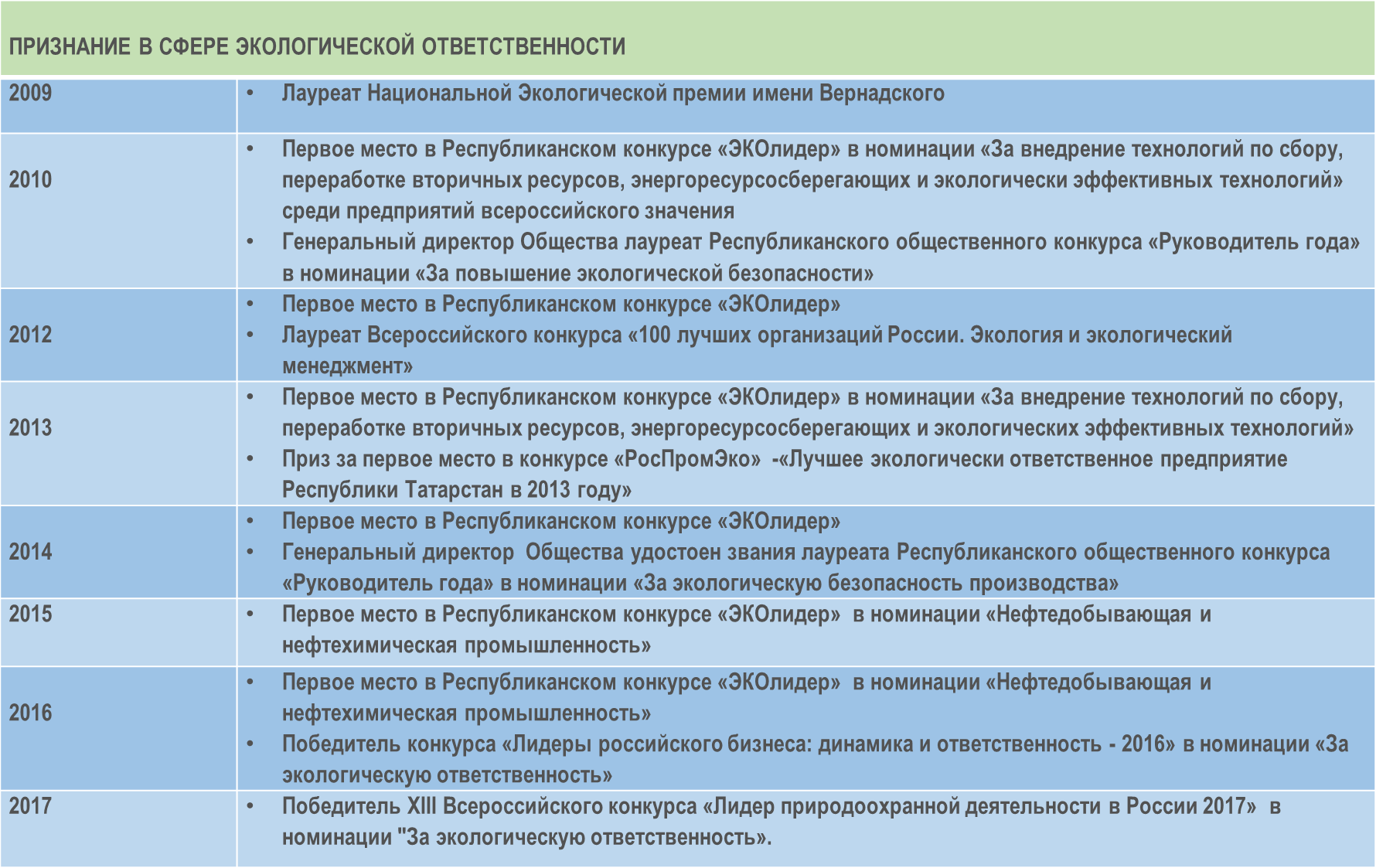 